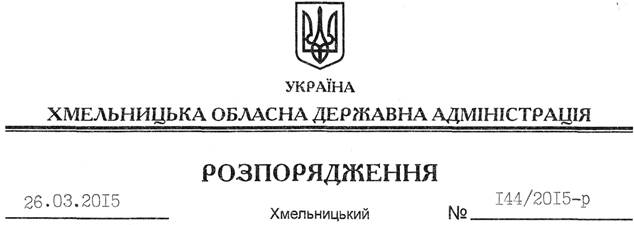 	На підставі законів України “Про місцеві державні адміністрації”, “Про основи соціальної захищеності інвалідів в Україні”, відповідно до постанови Кабінету Міністрів України від 08 серпня 2007 року № 1010 “Про затвердження Порядку надання дозволу на право користування пільгами з оподаткування для підприємств та організацій громадських організацій інвалідів”, враховуючи рішення комісії з питань діяльності підприємств та організацій громадських організацій інвалідів у Хмельницькій області (протокол засідання від 17 березня  2015 року № 6):1. Затвердити перелік підприємств та організацій громадських організацій інвалідів, яким надається дозвіл на право користування пільгами з оподаткування строком на один рік (додається).2. Контроль за виконанням цього розпорядження покласти на заступника голови адміністрації відповідно до розподілу обов’язків.Голова адміністрації						М.ЗагороднийПро надання дозволу на право користування пільгами з оподаткування